Mendelian Genetics LabPurpose: This lab is a simulation of what might happen if you opened seed pods from two generations of Skittles® trees. The first pod is the F1 generation from a cross between a purebred plain Skittles® tree and a purebred Sour Skittles® tree.  The second seed pod is the F2 generation from a cross between two F1 generation Skittles® trees. Vocabulary: Probability: the chance something will occur.Self-pollinate: combining gametes from the same parent.Cross-pollinate (cross-bred): combining gametes from two different parents. F1 Generation: the first generation from a crossF2 Generation: the second generation by crossing 2 organisms from the F1 generation.Purebred: an organism that has identical alleles for a trait.Hybrid: an organism that has two different alleles for a trait. Activity 1:Question: Will there be more Skittles® or Sour Skittles®s when a Skittles® tree and a Sour Skittles® tree are crossbred?Hypothesis:  ______________________________________________________________ ____________________________________________________________________________________________________________________________Materials:Seed pod from the F1 generation (one per person)Seed pod from the F2 generation (one per person)Part 1:Background: A Plain Skittles® tree was self-pollinated for many generations to create a purebred plain Skittles® tree.  A Sour Skittles® tree was also self-pollinated for many generations to create a purebred Sour Skittles® tree.  The purebred plain Skittles® and purebred Sour Skittles® trees were cross-pollinated.  Your task is to analyze the offspring of the F1 generation. Procedures: Place a check on the line before the number (#) after you finish each step.Open the seed pod and count the total number of  Skittles®. Record on the line: _________ Count the number of plain Skittles® and record on the line: ________________Count the number of sour Skittles® and record on the line:  _______________Find the sum of all plain Skittles® at your table and record on the data table below.Find the sum of all sour Skittles® at your table and record on the data table below.Data Table:The Effect of Crossbreeding Purebred Skittles® TreeGraphing:  Represent your data for the F1 generation by graphing it below.  Part 2:Background: Two offspring from the F1 generation are crossbred to create the F2 generation.  Your task is to analyze the offspring in the F2 generation. Using the F2 generation seed pod, repeat steps 1-5 from above.Total number of Skittles®. Record on the line: _________ Number of plain Skittles® and record on the line: ________________Number of sour Skittles® and record on the line:  _______________Data Table:The Effect of Crossbreeding Two F1 Skittles® TreesGraphing: Represent your data for the F2 generation by graphing it below.  Data Analysis:What are the percentages of plain Skittles® and Sour Skittles® in the F1 generation? What are the percentage of plain Skittles® and Sour Skittles® in the F2 generation?Predict why one candy skips the F1 generation and only appears in the F2 generation. Could the numbers of plain Skittles® and Sour Skittles® for each generation be predicted before creating the crosses? Explain your thoughts.Activity 2:Directions: Look at the two apples in the front of the room and answer the following questions and discuss with your table.What characteristics make these apples similar or different? (Think about physical appearance, taste, and other features)Hypothesize why Red Delicious apples taste sweeter than Granny Smith apples.Hypothesize why some apples are red and others are green.Hypothesize where apples get their characteristics/traits they exhibit.Directions: Read the article about Gregor Mendel. Answer the questions as you read.What were some of the struggles Mendel faced in his life? How can you relate to those struggles?What do you think Mendel wanted to learn more about?Create a research question Mendel was trying to address with his work?Directions: Look at Mendel’s data. Graph the data and then answer the questions.From the summer of 1856 through 1863, Mendel researched on pea plants because of their purity and more easily observable characteristics. His research question was “How many different forms would result from the random fertilization of two kinds of pea plants?” He hypothesized that the existence of factors for each characteristic responsible for different variations of a trait doesn’t occur together. In other words, Mendel wondered if you crossed a long stem pea plant with a short stem pea plant, could you predict the result of creating a long stem or short stem pea plant? Mendel carried out his experiment and collected the following data. The Effect of Type of Trait on Characteristic ObservedGraphing: Graph the data above.Complete the data table below to analyze Mendel’s work more.The Ratios of CharacteristicsAnalysis:What patterns do you see in Mendel’s data?How would you explain the patterns in his data?What do you think Mendel’s data explains about how traits are passed from parent to offspring?Mendel found Dominant traits were observed more often than Recessive traits. How do you think dominant and recessive traits relate to each other? Use the table above to help explain your answer.Conclusion:Design a way to make accurate predictions about the cross between two genetic parents. You may create a visual to help make your predictions."Gregor Mendel." Famous Scientists. famousscientists.org. 19 Jul. 2014. Web. 3/16/2015 <http://www.famousscientists.org/gregor-mendel/>.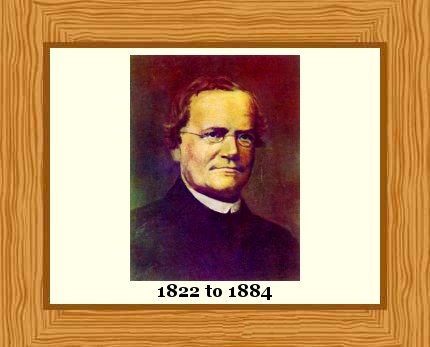 Gregor MendelGregor Mendel is recognized as the father of genetics. He:• Founded the science of genetics.• Showed that people’s ideas about how living organisms passed traits on to their offspring were wrong.• Identified many of the rules of heredity. These rules determine how traits are passed through generations of living things.• Saw that living things pass traits to the next generation by something which remains unchanged in successive generations of an organism – we now call this ‘something’ genes.• Realized that traits could skip a generation – seemingly lost traits could appear again in another generation – he called these recessive traits.• Identified recessive and dominant traits which pass from parents to offspring.• Established, momentously, that traits pass from parents to their offspring in a mathematically predictable way.Mendel’s work only made a big impact in 1900, 16 years after his death, and 34 years after he first published it.Advertisements
Mendel’s Education and the Abbey of St. ThomasJohann Mendel (he wasn’t called Gregor until later) was born July 20, 1822, in Heinzendorf bei Odrau. This small village was in the Austrian Empire, but is now in the Czech Republic.Mendel’s parents were small farmers who made financial sacrifices to pay for his education.He did well enough at high school to make it, aged 18, to the University of Olomouc in 1840. The university was about 40 miles (60 km) from his home village. He took courses in physics, mathematics and philosophy.You want to keep doing science? You need to be a monk!In 1843, aged 21, and in financial difficulty, one of his teachers, Professor Friedrich Franz, a physicist, advised Mendel to join the Abbey of St. Thomas in Brünn as a monk.The Abbey actually had a good reputation for its teaching of sciences, and its director, Abbot Franz Cyril Napp, was particularly interested in heredity of traits in plants and animals on farms.If he could join the Abbey, he could continue studying science, while ensuring he could get by financially. And so Mendel, who was more interested in science than religion, became a monk.The move to Brünn carried him much farther away from his home village. On joining the Abbey, he took the name Gregor. From then on he ceased to be Johann Mendel and became Gregor Mendel.Learning and Teaching ScienceIn 1846, aged 24, Mendel took fruit-growing classes given by Professor Franz Diebl at the Brünn Philosophical Institute. Diebl was an authority on plant breeding.Mendel became a priest in 1847 and got his own parish in 1848. He did not enjoy working as a parish priest and got a job as a high school teacher in 1849.In 1850, aged 28, he failed exams which would have qualified him as a high school teacher.A year later, he went to the University of Vienna where he studied chemistry, biology and physics. The idea was that by strengthening his knowledge in these subjects, he could qualify as a high school teacher.Two years later, after completing his studies, he returned to the monastery in 1854 and took a position as a physics teacher at a school at Brünn, where he taught for the next 16 years.Research and AdminIn 1856, aged 34, he again failed to qualify formally as a high school teacher. This time, illness prevented him completing the exams.In the same year, he began his major, groundbreaking study of heredity in plants.In 1865, still interested in physical science, he founded the Austrian Meteorological Society. In fact, during his life, Mendel published more about meteorology than he did biology!In 1866, he published his heredity work. Unfortunately, most people who read it did not recognize the intellectual gold that his paper contained.In 1867, aged 45, he became Abbot of his monastery and devoted himself to its smooth running as its administrator.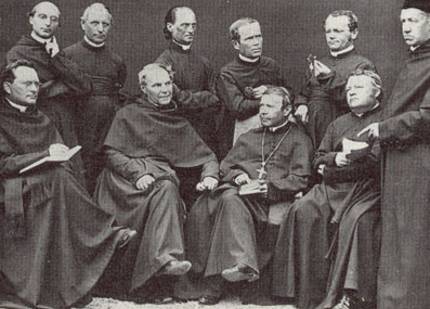 At the monastery in Brünn in the early 1860s. Mendel is pictured back right, looking at something in his left hand. Abbot Franz Cyril Napp sits in the front row, wearing a large cross. Abbot Napp encouraged Mendel’s science and heredity studies.Mendel and Genetics: Experiments with Peas: 1856 to 1863During his time in Olomouc, Mendel had made friends with two university professors: Friedrich Franz, a physicist, and Johann Karl Nestler, an agricultural biologist, who was interested in heredity.Nestler passed his interest in heredity to Mendel, who was intrigued by the subject.Mendel’s monastery had a 5 acre (2 hectare) garden, and his two former professors encouraged Mendel to pursue his interest in heredity by using the garden for experiments.Abbot Franz Cyril Napp and Professor Franz Diebl also encouraged him to follow this path.Mendel was unhappy with how inheritance of traits was being explainedPeople had known for millennia about selective breeding. They knew that by breeding from those individuals that showed the most desirable traits, future generations were more likely to show these desirable traits.Guard dogs might be bred from parents that were loyal and friendly to their owners, but were suspicious or even aggressive with strangers.Cattle might be bred from cows that yielded most milk and bulls that yielded most meat.Wheat might be kept and sown the following year from those plants which had produced the most abundant crop.The main theory of heredity in Mendel’s time was that offspring were a smooth blend of their two parents’ traits.Mendel set himself the very ambitious task of discovering the laws of heredity.To achieve this, he embarked on a mammoth sized, highly systematic, eight year study of edible peas, individually and carefully recording the traits shown by every plant in successive generations.His work involved growing and recording the traits in about 30,000 plants.One of the keys to his success was breeding from closely related pea varieties which would differ in only a small number of traits.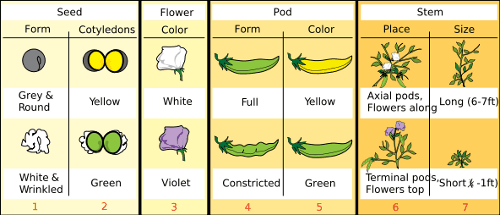 The seven traits of pea plants that Mendel chose to study: seed wrinkles; seed color; seed-coat color, which leads to flower color; pod shape; pod color; flower location; and plant height. Image by Mariana Ruiz.Mendel’s Results for Flower ColorMendel found the same results for all traits, but we’ll look at flower color as an example.When Mendel bred purple-flowered peas (BB) with white-flowered peas (bb), every plant in the the next generation had only purple flowers (Bb).When these purple-flowered plants (Bb) were bred with one-another to create a second-generation of plants, some white flowered plants appeared again (bb).Mendel realized that his purple-flowered plants still held instructions for making white flowers somewhere inside them.He also found that the number of purple to white was predictable.75 percent of the second-generation of plants had purple flowers, while 25 percent had white flowers. He called the purple trait dominant and the white trait recessive.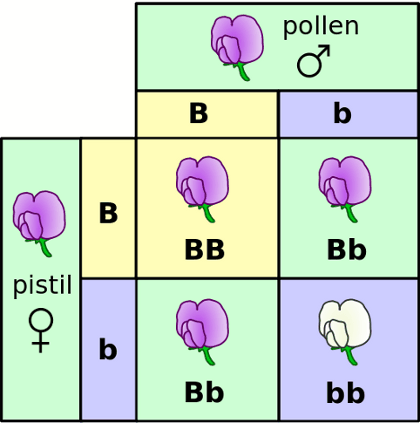 A Punnett Square. Both of the starting plants have purple flowers but they contain the genes for purple (B) and white (b). The pollen from the male plant fertilizes the egg in the female flower. In this variety of plant, purple flowers are caused by a dominant gene (B). Dominance is indicated by a capital letter. White flowers are caused by recessive genes, indicated by the small letter (b). Both the male and female parent plants in the diagram above carry the dominant gene B for purple and the recessive gene b for white flowers. The ratio of purple flowers to white flowers in their offspring will be 3:1 as shown in this diagram. For a white flower to appear, the offspring must inherit the recessive gene from both parents. Purple appears with any other combination of genes inherited from the parent plants. Image by Madeleine Price BallMendel’s ConclusionsMendel’s most important conclusions were:The inheritance of each trait is determined by something (which we now call genes) passed from parent to offspring unchanged. In other words, genes from parents do not ‘blend’ in the offspring.For each trait, an organism inherits one gene from each parent.Although a trait may not appear in an individual, the gene that can cause the trait is still there, so the trait can be passed to and appear again in a future generation.Scientists who did research later found that Mendel’s results do not only apply to pea plants. Trait inheritance in most plants and animals, including humans, follows the patterns Mendel recorded.In Mendel’s honor, these very common patterns of heredity are now called Mendelian Inheritance.Fast Forward to 1900: The Sleeping Giant AwakesIn 1900, three scientists independently carrying out heredity research got exciting results.However, when they searched the literature, they realized their results were not really new. Their results actually verified the forgotten results Mendel had published 34 years earlier.Mendel’s results gave the scientists of 1900 greater confidence in their own results and the new science of genetics was truly born.F1 Number of Candy in PodF1 Number of Candy in PodF1 Number of Candy in PodF1 Number of Candy in PodF1 Number of Candy in PodF1 Number of Candy in PodF1 Number of Candy in PodF1 Number of Candy in PodTable 1Table 2Table 3Table 4Table 5Table 6Class TotalTotal %Skittles®Sour Skittles®F2 Number of Candy in PodF2 Number of Candy in PodF2 Number of Candy in PodF2 Number of Candy in PodF2 Number of Candy in PodF2 Number of Candy in PodF2 Number of Candy in PodF2 Number of Candy in PodTable 1Table 2Table 3Table 4Table 5Table 6Class TotalTotal %Skittles®Sour Skittles®Characteristic CategoryType of CharacteristicNumber of Plants Showing TraitsTotal Plants % of TraitSeed ShapeRound5,4747,324Seed ShapeAngular1,8507,324Pod ColorGreen428580Pod ColorYellow152580Stem LengthLong7871,064Stem LengthShort2771,064Characteristic CategoryType of CharacteristicNumber of Plants Showing TraitType of CharacteristicNumber of Plants Showing TraitRatioSeed ShapeRound5,474Angular1,8502.959 : 1Pod ColorGreen428Yellow1522.816 : 1Stem LengthLong787Short2772.841 : 1Total Number of PlantsDominant6,689Recessive2, 279